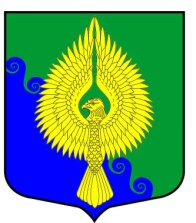 О досрочном прекращении полномочий депутата Муниципального СоветаВ соответствии с  Федеральным законом от 06.10.2003  № 131-ФЗ «Об общих принципах организации местного самоуправления в Российской Федерации», Законом Санкт-Петербурга от 23.09.2009 № 420-79 «Об организации местного самоуправления в Санкт-Петербурге», Уставом внутригородского муниципального образования Санкт-Петербурга муниципальный округ Юнтолово,  на основании личного заявления депутата Романцова М.В. о досрочном прекращении полномочий депутата от 12.08.2020 годаМуниципальный Совет решил:Прекратить досрочно полномочия депутата шестого созыва Муниципального Совета внутригородского муниципального образования Санкт-Петербурга муниципальный округ Юнтолово  по избирательному округу № 692 Романцова Максима Владимировича с 13.08.2020 года по собственному желанию в связи с поступлением на государственную гражданскую службу.Вывести Романцова М.В.  из состава постоянной комиссии  Муниципального Совета МО Юнтолово по благоустройству и комфортной среде.Решение вступает в силу с момента его принятия и подлежит опубликованию и размещению на сайте муниципального образования в сети Интернет.Глава муниципального образования,исполняющий полномочияПредседателя Муниципального Совета				  			    С.К.Гревцева